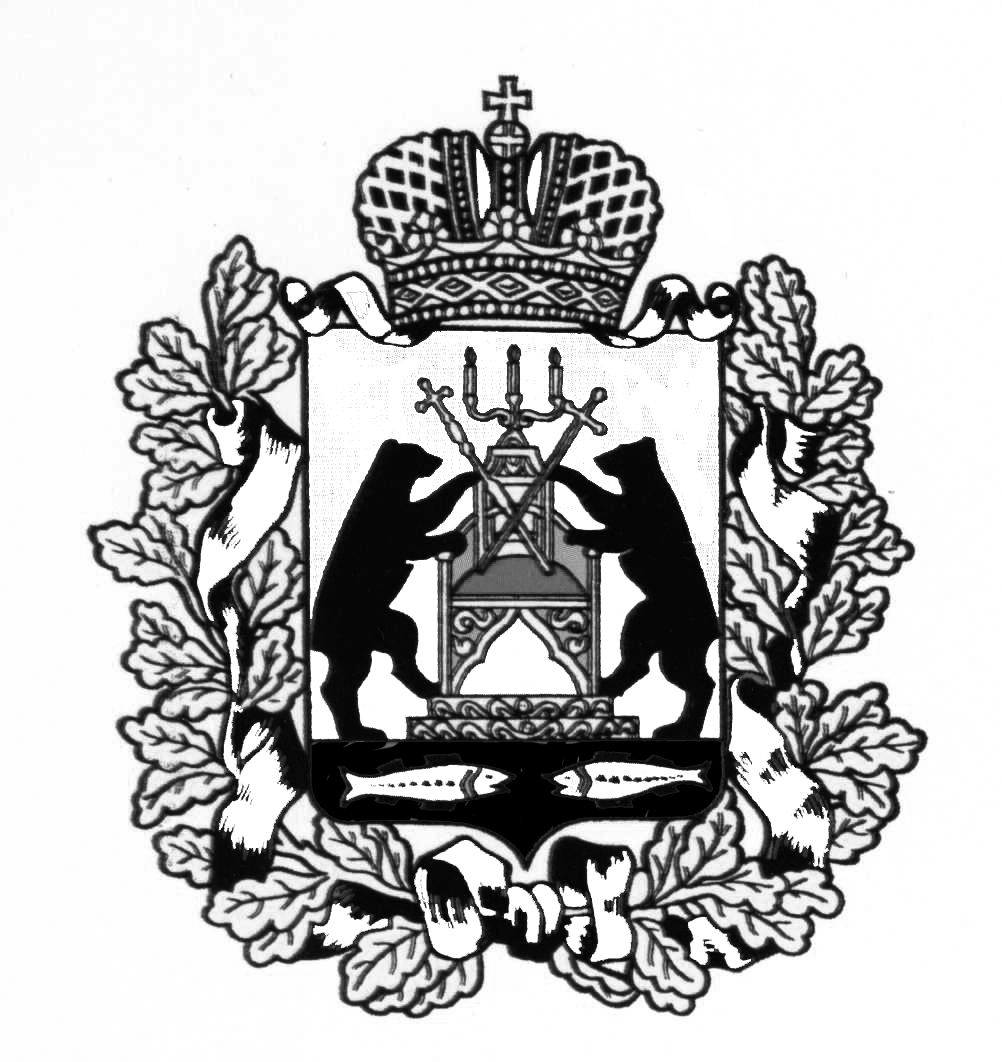 АДМИНИСТРАЦИЯ МОЛВОТИЦКОГО СЕЛЬСКОГО ПОСЕЛЕНИЯП О С Т А Н О В Л Е Н И Е                                                      16.01.2015 № 2 с. МолвотицыО признании утратившими силу постановления Администрации сельского поселения           Администрация Молвотицкого сельского поселения ПОСТАНОВЛЯЕТ:       1.Признать утратившим силу постановление Администрации Молвотицкого сельского поселения от  15.05.2012 № 33 «О порядке размещения сведений о доходах, об имуществе и обязательствах имущественного характера лиц, замещающих на постоянной основе муниципальные должности Молвотицкого сельского поселения, муниципальных служащих Администрации Молвотицкого сельского поселения,  их супругов и несовершеннолетних детей на официальном сайте  и предоставления этих сведений средствам массовой информации для опубликования»      2. Признать утратившим силу постановление Администрации Молвотицкого сельского поселения от  03.04.2013   № 31«Об утверждении Порядка представления лицами, замещающими муниципальные должности в  Администрации Молвотицкого сельского поселения  и осуществляющими свои полномочия на постоянной основе, сведений о своих доходах, об имуществе и обязательствах  имущественного характера, а также сведений о доходах, об имуществе и обязательствах имущественного характера своих супруги (супруга) и несовершеннолетних детей»        3. Опубликовать постановление в бюллетене  «Официальный вестник Молвотицкого сельского поселения»  и разместить на официальном сайте в информационно-телекоммуникационной сети «Интернет».Главасельского поселения                                                                 Никитин Н.В.